Geografia    kl. 5          czwartek  21.05.2020Temat: Krajobraz wysokogórski Himalajów (temat 27 str.157 z podręcznika)Odszukaj na mapie fizycznej Azji: Himalaje, Wyżynę Tybetańską oraz rzeki: Indus, Brahmaputra i Ganges.Jak zmienia się klimat i krajobraz wraz ze wzrostem wysokości nad poziomem morza?Przykłady gatunków roślin i zwierząt występujących  w różnych piętrach klimatycznych Himalajów.Przerysuj do zeszytu schemat pięter roślinności w Himalajach. Pokoloruj go zgodnie z poniższymi wskazówkami.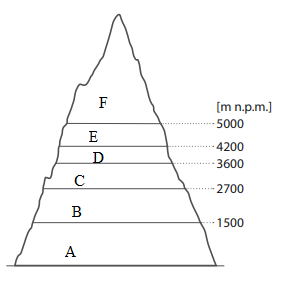 Piętro wiecznie zielonych lasów- kolor ciemnozielonyPiętro lasów liściastych – kolor jasnozielonyPiętro lasów iglastych – kolor brązowyPietro krzewów – kolor pomarańczowyPietro górskich łąk – kolor żółtyPiętro śnieżne –kolor jasnoniebieskiPodaj przykłady działalności człowieka w Himalajach.Punkty 2, 3, 4  i  5 wykonaj w zeszycie.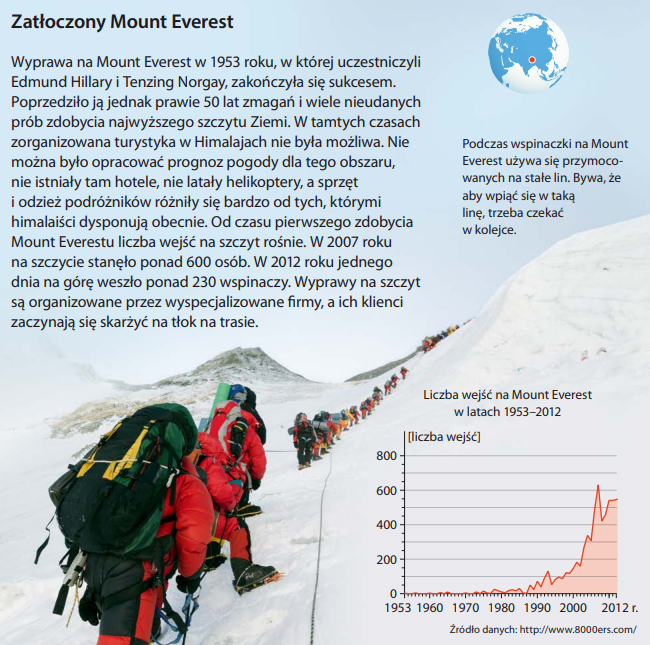 